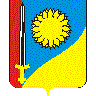 Совет Николаевского сельского поселенияЩербиновского районатретьего созывашестьдесят пятая сессияРЕШЕНИЕот 31.01.2019                                                                                        № 4село НиколаевкаО внесении изменений в решение Совета Николаевского сельского поселения Щербиновского района от 28 мая 2014 года № 3 «Об утверждении Положения о порядке владения, пользования и распоряжения объектами муниципальной собственности Николаевского сельского поселения Щербиновского района»В целях приведения в соответствие с действующим законодательством, Совет Николаевского сельского поселения Щербиновского района, р е ш и л:1. Внести в решение Совета Николаевского сельского поселения Щербиновского района от 28 мая 2014 года № 3 «Об утверждении Положения о порядке владения, пользования и распоряжения объектами муниципальной собственности Николаевского сельского поселения Щербиновского района» следующие изменения:в приложении к решению:1) в разделе 27 пункт 2.2.4. изложить в новой редакции:«2.2.4. Реестр состоит из 3 разделов:В раздел 1 включаются сведения о муниципальном недвижимом имуществе, в том числе:- наименование недвижимого имущества;- адрес (местоположение) недвижимого имущества;- кадастровый номер муниципального недвижимого имущества;- площадь, протяженность и (или) иные параметры, характеризующие физические свойства недвижимого имущества;- сведения о балансовой стоимости недвижимого имущества и начисленной амортизации (износе);- сведения о кадастровой стоимости недвижимого имущества;- даты возникновения и прекращения права муниципальной собственности на недвижимое имущество;- реквизиты документов - оснований возникновения (прекращения) права муниципальной собственности на недвижимое имущество;- сведения о правообладателе муниципального недвижимого имущества;- сведения об установленных в отношении муниципального недвижимого имущества ограничениях (обременениях) с указанием основания и даты их возникновения и прекращения.В раздел 2 включаются сведения о муниципальном движимом имуществе, в том числе:- наименование движимого имущества;- сведения о балансовой стоимости движимого имущества и начисленной амортизации (износе);- даты возникновения и прекращения права муниципальной собственности на движимое имущество;- реквизиты документов - оснований возникновения (прекращения) права муниципальной собственности на движимое имущество;- сведения о правообладателе муниципального движимого имущества;- сведения об установленных в отношении муниципального движимого имущества ограничениях (обременениях) с указанием основания и даты их возникновения и прекращения.В отношении акций акционерных обществ в раздел 2 реестра также включаются сведения о:- наименование акционерного общества-эмитента, его основной государственный регистрационный номер;- количество акций, выпущенных акционерным обществом (с указанием количества привилегированных акций), и размер доли в уставном капитале, принадлежащей муниципальному образованию, в процентах;- номинальной стоимости акций.В отношении долей (вкладов) в уставных (складочных) капиталах хозяйственных обществ и товариществ в раздел 2 реестра также включаются сведения о:- наименование хозяйственного общества, товарищества, его основной государственный регистрационный номер;- размер уставного (складочного) капитала хозяйственного общества, товарищества и доли муниципального образования в уставном (складочном) капитале в процентах.В раздел 3 включаются сведения о муниципальных унитарных предприятиях, муниципальных учреждениях, хозяйственных обществах, товариществах, акции, доли (вклады) в уставном (складочном) капитале которых принадлежат муниципальным образованиям, иных юридических лицах, в которых муниципальное образование является учредителем (участником), в том числе:- полное наименование и организационно-правовая форма юридического лица;- адрес (местонахождение);- основной государственный регистрационный номер и дата государственной регистрации;- реквизиты документа - основания создания юридического лица (участия муниципального образования в создании (уставном капитале) юридического лица);- размер уставного фонда (для муниципальных унитарных предприятий);- размер доли, принадлежащей муниципальному образованию в уставном (складочном) капитале, в процентах (для хозяйственных обществ и товариществ);- данные о балансовой и остаточной стоимости основных средств (фондов) (для муниципальных учреждений и муниципальных унитарных предприятий);- среднесписочная численность работников (для муниципальных учреждений и муниципальных унитарных предприятий).Разделы 1 и 2 группируются по видам имущества и содержат сведения о сделках с имуществом. Раздел 3 группируется по организационно-правовым формам лиц.»;2) в разделе 2 пункта 2.2.6 подпункт б изложить в новой редакции:«б) обязан ежегодно, до 10 апреля текущего года, представлять в Администрацию по состоянию на 1 января текущего года карты реестра муниципальной собственности по формам, приведенным в приложении № 1 к настоящему Положению, и подтверждающие документы.».3) приложение к решению дополнить приложением (прилагается).2. Отделу по общим и юридическим вопросам администрации Николаевского сельского поселения Щербиновского района (Парасоцкая) разместить настоящее решение на официальном сайте администрации Николаевского сельского поселения Щербиновского района.3. Официально опубликовать настоящее решение в периодическом печатном издании «Информационный бюллетень администрации Николаевского сельского поселения Щербиновского района».4. Контроль за выполнением настоящего решения оставляю за собой.5. Постановление вступает в силу на следующий день после его официального опубликования.ГлаваНиколаевского сельского поселенияЩербиновского района                                                                      Н.Г. СиротенкоПРИЛОЖЕНИЕк решению СоветаНиколаевского сельского поселенияЩербиновского районаот 31.01.2019г. № 4«ПРИЛОЖЕНИЕк решению СоветаНиколаевского сельского поселенияЩербиновского районаот 28.05.2014 г. № 3(в редакции решенияСовета Николаевскогосельского поселенияЩербиновского районаот 31.01.2019г. № 4)Карта реестра муниципальной собственностиДостоверность сведений заверяю:Руководитель __________/_________/Главный бухгалтер ________ /_________/                                 М.П.Приложение № 1к карте реестра муниципальнойсобственностиОбъекты недвижимостиРуководитель ________________________     Главный бухгалтер ________________________                                                  М.П.Приложение № 2к карте реестра муниципальнойсобственностиДвижимое имущество (кроме транспорта)Руководитель _______________    Главный бухгалтер __________________                        М.ППриложение № 3к карте реестра муниципальнойсобственностиИнженерные сети и сооружения Руководитель ___________________        Главный бухгалтер ____________________                                                  М.П.Приложение № 4к карте реестра муниципальнойсобственностиТранспортные средстваРуководитель ________________________     Главный бухгалтер ________________________                                        М.П.».ГлаваНиколаевского сельского поселенияЩербиновского района                                                                                                                                                             Н.Г. Сиротенко                   № п/пПоказателиРеквизиты1Полное наименование
юридического лица            
(сокращенное наименование)
(по уставу)                  2Курирующий отраслевой орган3Организационно-правовая форма4Форма собственности          5Реквизиты, в т.ч.:           
1. Юридический адрес:        
Индекс, город (поселок, станица),  улица, номер дома                         2. Фактический адрес:        
Индекс,    город    (поселок,
станица),  улица, номер дома      3. Коды статистики:ОКПООКОНХОКОГУОКТМО3. Данные о государственной  
регистрации:                 
серия, номер  свидетельства о
регистрации                  дата регистрации             ОГРН                         ИНН                          Банковские реквизиты:Банк:Расчетный счетКорреспондентский счетБИК6Данные о руководстве        
Руководитель (должность, Ф.И.О.)          телефон                      Заместитель (должность, Ф.И.О.)          телефон   Главный бухгалтер (ФИО) телефон7Основной вид деятельности (ОКВЭД)8Численность персонала на 01.01.20_ г.9Первоначальная (восстановительная) стоимость основных средств по состоянию на 01.01.20__ г., в том числе Недвижимого имущества Движимого имущества 10Остаточная стоимость основных средств по состоянию на 01.01.20__ г., в том числе Недвижимого имущества Движимого имущества  11Незавершенное строительство и неустановленное оборудование на 01.01.20___ г.12Уставный фонд на 01.01.20__ г.13Доля муниципальной собственности в уставном фонде14Долгосрочные финансовые вложения, в т.ч. Наименование предприятияВсего акцийВ том числе обыкновенныхСумма (руб.)Облигации других предприятий, государственные займыОблигации других предприятий, государственные займыОблигации других предприятий, государственные займыОблигации других предприятий, государственные займыОблигации других предприятий, государственные займыНаименование предприятияНаименование предприятияНаименование предприятияСумма (руб.)Вклады в уставные капиталы других предприятийВклады в уставные капиталы других предприятийВклады в уставные капиталы других предприятийСумма (руб.)Наименование предприятияНаименование предприятияНаименование предприятияНаименование предприятий с иностранными инвестициямиНаименование предприятий с иностранными инвестициямиНаименование предприятий с иностранными инвестициямиСумма (руб.)№ 
п/пИнв. 
номерАдрес объекта 
(поселок, улица,
№ дома, литер)/
угловой  адресОбщая    
площадь  
помещений 
(здания), 
м2Общая    
площадь  
помещений 
(здания), 
м2Основная   
цель  
ис-   
поль- 
зова- 
ния   
(офис,
торго-
вое  и
т.д.)Основание    
(№,  дата  договора,  решения и  
т.д.)Вид   
пользова-
ния      
(безвозм.
польние,
опер.    
упрние, 
хоз. ве- 
дение,   
выкуп,   
аренда и 
т.д.)Данные о  балансовой     стоимости на 01.01.20__ (руб.)Данные о  балансовой     стоимости на 01.01.20__ (руб.)Данные о  балансовой     стоимости на 01.01.20__ (руб.)№ 
п/пИнв. 
номерАдрес объекта 
(поселок, улица,
№ дома, литер)/
угловой  адресОбщаякро- 
ме   
того,
под- 
валОсновная   
цель  
ис-   
поль- 
зова- 
ния   
(офис,
торго-
вое  и
т.д.)Основание    
(№,  дата  договора,  решения и  
т.д.)Вид   
пользова-
ния      
(безвозм.
польние,
опер.    
упрние, 
хоз. ве- 
дение,   
выкуп,   
аренда и 
т.д.)Перво- 
началь-
ная    
(вос-  
стано- 
витель-
ная)ИзносОста-
точ- 
ная1234567891011№ 
п/пИнвентарный   
номерНаименование объекта   
Год 
вводаДанные о балансовой     
стоимости на 01.01.2011 года  
(руб.)Данные о балансовой     
стоимости на 01.01.2011 года  
(руб.)Данные о балансовой     
стоимости на 01.01.2011 года  
(руб.)№ 
п/пИнвентарный   
номерНаименование объекта   
Год 
вводаПервона-
чальная 
(восста-
новит.)ИзносОстаточ- 
ная1234567-------Итого:                                       Итого:                                       Итого:                                       Итого:                                       N 
п/пИнв. 
номерНаименование
объекта   
Адрес объекта  
(поселок, улица, 
№ дома, литер)/ 
угловой адресГод 
вводаТехнические   
характеристикиТехнические   
характеристикиТехнические   
характеристикиДанные о балансовой
стоимости на    
01.01.2011     
(руб.)Данные о балансовой
стоимости на    
01.01.2011     
(руб.)Данные о балансовой
стоимости на    
01.01.2011     
(руб.)N 
п/пИнв. 
номерНаименование
объекта   
Адрес объекта  
(поселок, улица, 
№ дома, литер)/ 
угловой адресГод 
вводаМате-
риалыДиа-
метрпротя-
жен-  
ность,
м     
пло-  
щадь, 
м2Перво-
нач.  
(вос- 
стан- 
ная)ИзносОста- 
точная1234567891011-----------Итого:                                Итого:                                Итого:                                Итого:                                Итого:                                Итого:                                Итого:                                Итого:                                № 
п/пИнв. 
номерКод  
ОКОФТип транспорта
(автобус,   
авто-ль груз.,
авто-ль легк.,
авто-ль спец. 
мотороллер,  
трактор, др.)Марка 
(ЛиАЗ,
ГАЗ, 
ВАЗ, 
др.)МодельГод 
вы-  
пускаГос. 
номерНомер  
двигате-
ляНомер 
шассиНомер 
кузоваДанные о балансовой 
стоимости на     
01.01.20__  (руб.)Данные о балансовой 
стоимости на     
01.01.20__  (руб.)Данные о балансовой 
стоимости на     
01.01.20__  (руб.)№ 
п/пИнв. 
номерКод  
ОКОФТип транспорта
(автобус,   
авто-ль груз.,
авто-ль легк.,
авто-ль спец. 
мотороллер,  
трактор, др.)Марка 
(ЛиАЗ,
ГАЗ, 
ВАЗ, 
др.)МодельГод 
вы-  
пускаГос. 
номерНомер  
двигате-
ляНомер 
шассиНомер 
кузоваПерво- 
нач.   
(вос-  
стан.)ИзносОстат.1234567891011121314Итого:                                                                                 Итого:                                                                                 Итого:                                                                                 Итого:                                                                                 Итого:                                                                                 Итого:                                                                                 Итого:                                                                                 Итого:                                                                                 Итого:                                                                                 Итого:                                                                                 Итого:                                                                                 